Pensionärs- och tillgänglighetsrådetGenomgång av föregående protokoll/minnesanteckningarUnder förra sammanträdet presenterades den nya socialchefen, Maria Jörnmyr, och den nya områdeschefen för hemtjänsten, Ebba Karlsson. Rådets informerades även om äldreundersökningen, fortlöpande arbetet med kommunens SÄBO på järpegatan och frågor om mat-temat samlades in.I övrigt, inget att tillägga.Region Värmlands Brysselkontor om EURegion Värmland har ett kontor i Bryssel som kallas för European office, europeiska kontoret på svenska. Syftet med kontoret är att ge Region Värmland ökade möjligheter till tidig information om kommande förändringar och bättre förutsättningar att kunna påverka de beslut som fattas i inom EU.Representanter från Region Värmlands Brysselkontor deltar på sammanträdet för att informera, bland annat om sin verksamhet, hur EU fungerar och ekonomin inom EU. Deras presentation skickas ut som bilaga till minnesanteckningarna. Tillgänglighet och röstning under EU-valetI juni 2024 är det EU-val och Grums kommun är ansvariga att arrangera valet på lokal nivå. Det innebär att kommunen ansvarar för att rekrytera, och utbilda, lämpligt antal röstmottagare till alla åtta valdistrikt som finns i kommunen. Kommunen ansvarar även för att vallokalerna är så tillgänglighetsanpassade som möjligt för att säkerställa att samtliga medborgare kan använda sin demokratiska rättighet att rösta. Grums kommun har använt sig av en checklista från Myndigheten för delaktighet för att säkerställa att vallokalerna möte så många tillgänglighetskrav som möjligt. Tillgänglighetskraven handlar, bland annat, om synlighet, framkomlighet och hur utrymmet för väljare bör ställas iordning.För de väljare som har svårt att på egen hand ta sig till en röstningslokal, går det antingen att budrösta eller boka in en ambulerande röstmottagning.Avfallshantering med Område Gata Punkten förskjuts till nästkommande sammanträde då Maria Oja har fått förhinder. Avstämning med PEAB om nybyggnation av SÄBOKommundirektör Erica Andrén, tillsammans med företrädare från PEAB och GHAB deltar på sammanträdet för att gå igenom nuläget med det särskilda boendet på Järpegatan. Presentationen skickas ut som en bilaga till minnesanteckningarna. Övriga frågorNy äldreomsorgschefEn ny äldreomsorgschef har rekryterats till kommunen. Äldreomsorgschefen roll syftar till att mer dela upp ansvaret inom sektor socialtjänst mellan äldreomsorgen och den sociala delen inom kommunen. Denne kommer att delta på sammanträde i höst och presentera sig närmare.Swedbanks lokalkontorBankerna har rent generellt höga krav på vart de väljer att förlägga sina bankkontor. I dagsläget är bankerna också väldigt restriktiva att inrätta nya bankkontor. Kommunen arbetar vidare med frågan och för en löpande dialog med de olika bankerna. Vårdcentralen på Gamla vägen Från och med december tar Regionen över vårdcentralen på Gamla vägen. Ambitionen är att upprätta en vårdcentral med ett mer kundorienterat perspektiv. Det kundorienterade perspektivet är tänkt att använda Samspelets Tilitsbyråns arbete för att ta reda på vilket behov som medborgarna i Grums har. Frågeställningar – Besök från sektorerna Barn och Utbildning och SocialtjänstUnder årets två återstående sammanträden kommer sektorerna Barn och utbildning samt socialtjänst att delta. Inför sektorernas besök önskar skolchefen och socialchefen att rådets ledamöter samt ersättare ska fundera på vilka frågeställningar som sektorerna ska svara på. Under höstens sammanträde kommer även de tidigare inskickade frågorna om mat att tas upp igen när äldreomsorgschefen har tillträtt sin befattning. Under sammanträdet den 29 maj skickar PRO med nedan fråga till barn och utbildning. Frågan är noterad och tas med till höstens sammanträde. Har det skett någon utvärdering om tillgänglighet i den nybyggda Södra skolan – Hur är känslan för de som har tillgänglighetsbehov?Malin Hagström			Martin Hector
Ordförande				Utredare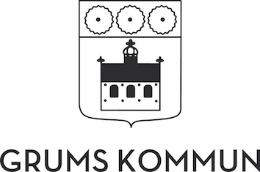 Administrativa funktionenMINNESANTECKNINGARMINNESANTECKNINGARSida1(1)Administrativa funktionenDatum2024-05-29Administrativa funktionenMartin Hector, 0555-421 11Utredaremartin.hector@grums.sePlatsLokal BruketLokal BruketDatum2024-05-292024-05-29DeltagareGun-Britt Nilsson, SPFJudith Kisch, SPF
Mia Alexandersson, SPFBetti-Ann Lennartsson, PRO
Karin Bohlin, PROArnold Holm, PRO
Margareta Alm, PRO
Gun-Marie Starck, PROMargareta Opperud, PRO
Elvy Hansson, Funktionsrätt
Ordförande Malin Hagström
Utredare Martin Hector
Kommundirektör Erica Andrén
Fastighetsförvaltare Fredrik DahlbergHandläggare Simon FredholmKontorschef Kajsa Sundström Von ZeverenPraktikant Nils ElofssonProjektledare Johan Fredriksson
Arkitekt Astrid Prinzler
Tomas Nilsson (S)
Per Fransson (M)
 